TO ACTIVATE AN EMPLOYEE FOR VMRGo to Employee > Employee and click on the address tab Enter email address into the E-mail fieldEnter a password into VMR Password field (we recommend last 4 digits of social security number).  This is the password the employee will need to enter before the pay stub will open <***hint: the SSN is at the top of your screen>Print voucher should be set to yesClick on the green check mark and green hamburger to save your changes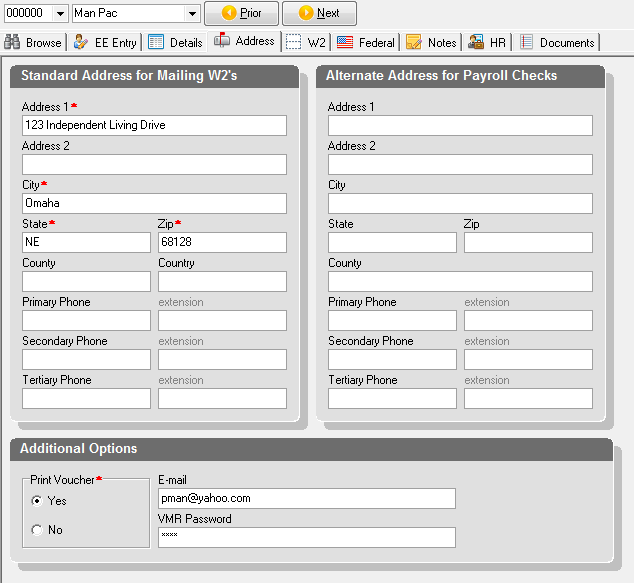 